केन्द्रीय विद्यालय पहलगाम, जम्मू एवं कश्मीर-192126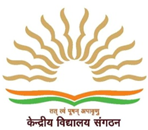 KENDRIYA VIDYALAYA PAHALGAM, JAMMU & KASHMIR -192126Website : www.pahalgaon.kvs.ac.in, email : kvpahalgam@gmail.com Phone : 01936-243156, Fax : 01936-243156, Mob: 8894207727साक्षात्कार सूचना / इंटरव्यू नोटिस 2020-21केंद्रीय विद्यालय पहलगाम, सत्र 2020-21के पार्टटाइम अनुबंधित (contractual) शिक्षकों के सेलेक्ट पैनल बनाने हेतु योग्य अभ्यर्थियों से निम्नलिखित पदों के लिए आवेदन आमंत्रित करता है|टीजीटी : विज्ञान / गणित / संस्कृत / हिंदी/ अंग्रेजी/ सामाजिक विज्ञानपीआरटी और अन्य : प्राथमिक शिक्षक / कंप्यूटर इंस्ट्रक्टर/ स्टाफ नर्सइच्छुक उम्मीदवार अपना आवेदन विद्यालय की वेबसाइट www.pahalgaon.kvs.ac.in से डाउनलोड कर निर्धारित प्रोफोर्मा में प्रमाणपत्रों  की फोटोकॉपी के साथ दिनांक16.03.2020तक डाक द्वारा या स्वयं इस कार्यालय में जमा करवा सकते हैं| आवेदन पत्रऑनलाइन ईमेल से स्वीकार नहीं किये जायेंगे |साक्षात्कार की तिथि 23.03.2020है | अधिक जानकारी के लिए केंद्रीय विद्यालय पहलगाम से संपर्क करे |									प्राचार्य केन्द्रीय विद्यालय पहलगाम, जम्मू एवं कश्मीर-192126KENDRIYA VIDYALAYA PAHALGAM, JAMMU & KASHMIR - 192126Website : www.pahalgaon.kvs.ac.in, email : kvpahalgam@gmail.com Phone : 01936-243156, Fax : 01936-243156, Mob: 8894207727Contractual Interview notice 2020-21KV Phalagam, invites applications from eligible candidates for interview for the preparation of panel of Part-time Contractual teachers for the session 2020-21 for following posts :TGT : Science / Maths/ Sanskrit / Hindi/ English/Social SciencePRT & Others : Primary Teacher / Computer Instructor/ staff NurseInterested candidates may download application form from vidyalaya website www.pahalgaon.kvs.ac.in   and submit their application on prescribed proforma along with photocopy of testimonials through post or by hand to this office by16.03.2020. Application form will not be accepted online through email. Interview will be held on 23.03.2020. for further details please contact Kendriya Vidyalaya Pahalgam.											Principal